Career Objective:To make the best use of my potential, abilities and skills by pursuing interesting and promising career in an esteemed organization in the field of clinical dentistry in a busy hospital where my professional qualities will be fully utilized thereby enhancing its value and worth. I am keen to employ my knowledge and experience to enhance the organization’s profits and adding value to its operations.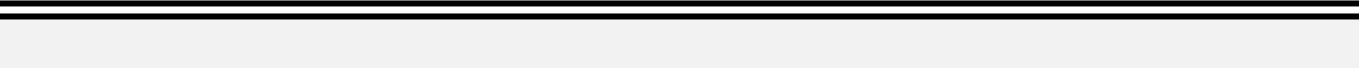 Professional Experience:Skills:Able to manage clinic independentlyAble to perform all dental procedures includingExtractionScaling and polishingRoot canal treatments of anterior and posteriorsDenturesFPDsSimple orthodontic treatments (fixed & removable)Simple surgical procedures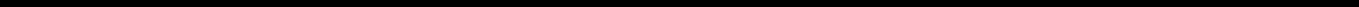 Qualifications:Professional QualificationPassport Details:Personal Profile:Marital Status	: MarriedDate of Birth	: 31-05-1984Gender	: FemaleNationality	: IndianVisa Status	: EmploymentReligion	: ISLAMHobbies	:	Reading & listening to music, browsing.Languages known	: English, Malayalam, Arabic (working knowledge)First Name of Application CV No: 1657368Whatsapp Mobile: +971504753686 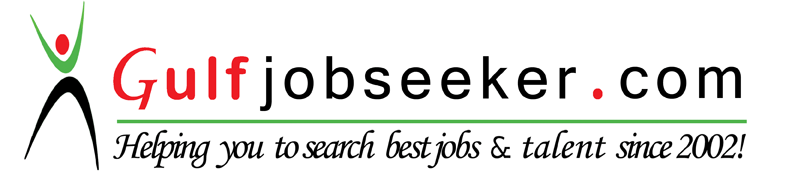 Period of WorkingInstitution / Area of workDepartmentNature ofworkwork29th July 2013 to PresentAl Hisan Medical Centre,GP DentistDibba Al Hisn, Sharjah,DentalGP DentistUAE.16th Nov 2010 to 28 FebSupriya Hospital,2013Puthanathani,DentalDentistMalappuram(dist),Kerala, India.16th  Nov 2009 to 15Govt. Dental College,All dentalInternshipNov2010TrivandrumdepartmentsQualificationQualificationSchool/CollegeUniversityUniversityUniversityPeriod ofPeriod ofPeriod ofPercentagePercentagePercentageQualificationQualificationSchool/CollegeUniversityUniversityUniversityStudyStudyPercentagePercentagePercentageStudyStudyBDSBDSGovt.DentalKeralaKeralaKerala2004-20092004-20092004-20092004-200966.6666.6666.66BDSBDSCollege,TrivandrumKeralaKeralaKerala2004-20092004-20092004-20092004-200966.6666.6666.66College,TrivandrumBasic Academic QualificationBasic Academic QualificationBasic Academic QualificationBasic Academic QualificationBasic Academic QualificationBasic Academic QualificationQualificationInstitutionBoardYear ofYear ofPercentagePercentageQualificationInstitutionBoardYear ofYear ofPercentagePercentageQualificationInstitutionBoardExaminationExaminationof Marksof MarksExaminationExaminationof Marksof MarksXII HigherXII HigherIHRD,Muttom,ThodupuzhaIHRD,Muttom,ThodupuzhaState Board,State Board,secondarysecondaryIHRD,Muttom,ThodupuzhaIHRD,Muttom,ThodupuzhaState Board,State Board,2002200278.8978.89secondarysecondaryKerala2002200278.8978.89KeralaState Board,State Board,90.3090.30THSLCTHSLCIHRD,Muttom,ThodupuzhaIHRD,Muttom,ThodupuzhaState Board,State Board,20002000(5th Rank)(5th Rank)KeralaPassport No.NationalityDate of IssueDate of Exp.Place of IssuePassport No.NationalityDate of IssueDate of Exp.Place of IssueN7333998N7333998IndianIndian12/02/201612/02/201611/02/202611/02/2026COCHINCOCHIN